CC De Ververij, Priestersstraat ,Zolder Conciërge: geen wel een  alarmsysteem aanwezigReservatie / sleutels / infoCC De Ververij / 055 23 27 95 / info@ccdeververij.bePrijzenZolder: 30 € per dagdeel( dagdeel = 8u-12u of 12u-18u of 18u-23u)WIFIEr is draadloos wifi aanwezig.Oppervlakte100 personen - 180m²Materiaal115 blauwe stoelen
 grote tafels
12 trapeziumtafels 2 projectieschermen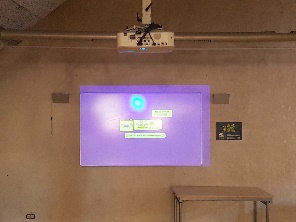 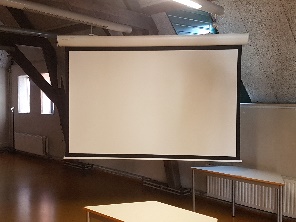 
Beamer 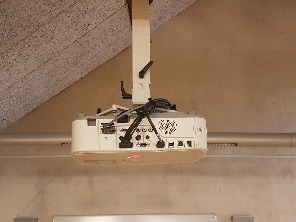 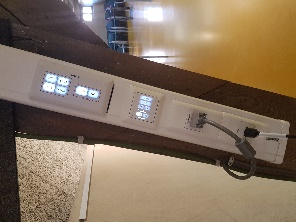 Opgelet zelf HDMI kabel meebrengenBarEr is een bar in de kelder met een grote frigo. 
De bar kan enkel gebruikt ( gratis) worden in combinatie met de huur van een zaal.Opruiming Vuilnis op de juiste plaats – de zwarte zak in de container buiten deponerenLeeggoed meenemenTafel en stoelen terug aan de kant plaatsenFlyers en affiches weghalen – De affiches en flyers van CC De Ververij blijven hangen / liggenGlazen afwassen en afdrogenBar afwassenSleutel terug brengen volgens afspraakSanctiesSamen met de verantwoordelijke van CC worden volgende zaken na afspraak gecontroleerd :Netheid van de accommodatieGoed functioneren van de installaties en materiaalMateriaal opbergen / terugzetten volgens afspraakNaleven van rookverbodDe eventuele schade en inbreuken op het reglement worden achteraf gefactureerd.SchadevergoedingVoor de promotie van jullie activiteit vragen we volgende vermelding:Locatie: CC De Ververij, Priestersstraat 13, 9600 RonseInbreukTariefNiet verwijderen van materiaal/ leeggoed in de zaal of in de gangen/ Niet proper achterlaten locatie / achterlaten vuilnis€ 100Overige inbreuken€ 100Materiaal (ontbrekend of beschadigd)Aankoopprijs per stuk